 АДМИНИСТРАЦИЯ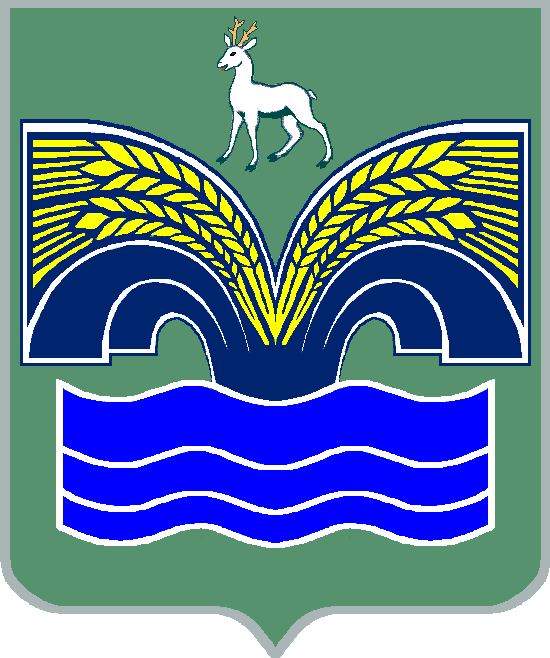 ГОРОДСКОГО ПОСЕЛЕНИЯ МИРНЫЙМУНИЦИПАЛЬНОГО РАЙОНА КРАСНОЯРСКИЙСАМАРСКОЙ ОБЛАСТИПОСТАНОВЛЕНИЕот 13 мая 2019 г.  №  64О предоставлении разрешения на отклонение от предельных параметров разрешенного строительства на земельном участке с кадастровым номером 63:26:1308002:685 .Рассмотрев заявление  Сафронова Ивана Сергеевича о предоставлении разрешения на отклонение от предельных параметров разрешенного строительства на земельном участке с кадастровым номером 63:26:1308002:685, учитывая Заключение о результатах публичных слушаний в городском поселении Мирный муниципального района Красноярский Самарской области о предоставлении разрешения на отклонение от предельных параметров разрешенного строительства на земельном участке с кадастровым номером 63:26:1308002:685 от 06.05.2019 г., в соответствии со статьей 39 Градостроительного кодекса Российской Федерации, Администрация городского  поселения Мирный муниципального района Красноярский Самарской областиПОСТАНОВЛЯЕТ:1.Предоставить разрешение на отклонение от предельных параметров разрешенного строительства на земельном участке с кадастровым номером 63:26:1308002:685 площадью 645,00 кв.м, категория земель: земли населённых пунктов, расположенном  по адресу: РФ, Самарская область, Красноярский район, пгт. Мирный, ул. П. Морозова,  земельный участок  33А, входящим в состав территориальной зоны Ж1, «Зона застройки индивидуальными жилыми домами» в параметре «Минимальный отступ от границ земельных участков до зданий, строений, сооружений» - 1,21 м.2.Опубликовать настоящее постановление в газете «Красноярский вестник» и разместить на официальном сайте администрации муниципального района Красноярский в сети интернет раздел «Поселение».3.Настоящее постановление вступает в силу со дня его официального опубликования.Глава городского поселения Мирный муниципального района Красноярский Самарской областиИ.А.Иголкина